   BVS ENFERMAGEM                                                         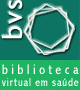 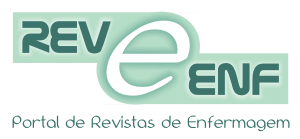 FORMULÁRIO DE AVALIAÇÃO DE PERIÓDICOS PARA INDEXAÇÃO REV@ENF 1.  IDENTIFICAÇÃO DA REVISTATÍTULO: PUBLICAÇÃO IMPRESSO    ISSN: WEB SITE DA REVISTA - Link de acesso: DATA DA CRIAÇÃO: TEMPO ININTERRUPTO QUE A REVISTA É PUBLICADA EM ANOS: PERIODICIDADE ATUAL: NÚMERO DE ARTIGOS PUBLICADOS /ANO (recomendado no mínimo 45 artigos/ano): INSTITUIÇÃO RESPONSÁVEL LEGALMENTE PELA REVISTA:MISSÃO: ÁREA TEMÁTICA: MODELO DE FINANCIAMENTO:LICENÇA DE ACESSO ABERTO ADOTADA:  Creative Common  - CC-BY Creative Common -  CC-BY-NC Creative Common -  CC-BY-IGOENDEREÇO: URL: E-MAIL: EDITOR CHEFE: CONTATO: Telefone: EXEMPLARES ENVIADOS PARA AVALIAÇÃO: 2.      NORMALIZAÇÃO2.1     LEGENDA BIBLIOGRÁFICA Inclusão nas páginas do texto2.2     ISSN   Inclusão na capa   Inclusão no expediente e/ou ficha catalográficaENDEREÇO COMPLETO NO EXPEDIENTE DO PERIÓDICO:   Sim    NãoPERIODICIDADE EXPLÍCITA NO EXPEDIENTE:                      Sim    NãoINÍCIO DA PUBLICAÇÃO EXPLÍCITO NO EXPEDIENTE:          Sim    Não2.6    INSTRUÇÕES AOS AUTORES         Título artigo          Nome de cada autor          Titulação acadêmica de cada autor          Instituição de origem de cada autor          Indicação e endereço do autor correspondente           Departamento / Instituição que tem crédito no artigo          Indicação de responsabilidade dos autores pelo conteúdo do estudo          Estrutura dos textos e normas bibliográficas adotadas.           Resumo estruturado (instruções sobre uso de cabeçalhos)          Há indicação da norma adotada para apresentação de referências          Há informações sobre o processo de avaliação por pares (aberto, fechado)          Orientação sobre os procedimentos de avaliação dos artigos           Orientação sobre o fluxo editorial           Orientação sobre determinação de descritores Decs e Mesh            Orientação para indicar financiamentos           Solicitação de parecer de Comitê de Ética em Pesquisas (seres humanos ou animais)           Registro de ensaios Clínicos (   ) Nacional  (    ) Internacional           Explicitação de como agir em eventuais conflitos de interesse          Orientação para retratações 2.7    IDIOMA(s)2.8    FINANCIAMENTO RECEBIDO PELA REVISTA: 2.9 USO DE FERRAMENTA PARA IDENTIFICAÇÃO DE SIMILARIDADE DE TEXTOS (PLÁGIO)              Sim,  qual? _______________ 						2.10. USO DE GUIAS DE ORIENTAÇÃO PARA MELHORIA DE TEXTOS (exemplo: guias da Red Equator) Não Sim, quais ? _______________3.    FASCÍCULO3.1.  SUMÁRIO:         Idioma original   _______________    outros idiomas _____________ 3.2   Número de artigos por fascículo ou volume/ano ou número de artigos por ano para publicação contínua: ___________________3.3   INDICAÇÃO DO TÍTULO ABREVIADO             Não indica            Indica 3.4     LAYOUT Adequado (alinhamento de colunas de texto adequado)  Impressão (levar em conta limpeza, cores e tons, tratamento das fotos)4.      ARTIGOS 4.1    Filiação dos Autores:            Filiação de todos os autores4.2    Autor correspondente:          Sim                              Não     4.3    Procedência dos autores:      % Nacionais______         % Internacionais__________   4.4     Resumos  Resumos em português                        Sim             Não       Resumos em inglês                              Sim              Não      Resumos em espanhol                          Sim              Não      Resumo em outro idioma                      Sim              Não      Resumos estruturados (objetivo, procedimentos, resultados):   Sim          Não                                                          4.5     Descritores (Palavras-chave)Há descritores em todos os artigos        Sim                Não       Há descritores em Português e Inglês    Sim               Não      4.6    Data de recebimento:                                  Sim               Não      4.7    Data de aceitação:                                      Sim               Não   4.8    Data de publicação:                                    Sim               Não 4.9    Número de artigos publicados por ano: _______________ (recomenda-se no mínimo 45 artigos por ano).4.10    Artigos publicados por ano segundo o tipo: ______% artigos originais ______% artigos de revisão______% outros tipos de artigos citar:________________________4.11. Publica artigos de servidores de preprints Sim  Não  5.    PERIODICIDADE5.1     Intervalo regular de publicação: Publicação contínua (rolling pass)  meta  estabelecida para publicação de artigos por ano:     __________ artigos             Mesal,  Bimestral ,  trimestral,  Quadrimestral 5.2     Atendimento à periodicidade:    Pontual     Atrasada  a _______meses5.3    Tempo médio de publicação dos artigos _________meses 6.      INDEXAÇÃO:         Base de Dados: (citar e colocar link de acesso de todas) 7.     DIFUSÃO Acesso Aberto  Assinaturas de anuidade Taxa de acessoRELATÓRIO DE AVALIAÇÃONORMALIZAÇÃOPontos fortes:Pontos a melhorar: AVALIAÇÃO DE CONTEÚDO DE PERIÓDICOS PARA FINS DE INDEXAÇÃOVolume/Fascículos analisados: COLABORAÇÃO E DIVISÃO DE CONTEÚDO3.1   NORMA           Norma Adotada: _______________           Segue essa norma                        Não segue essa norma         3.1  Autoria No mínimo 35% de autores com afiliação estrangeiras  Controle de endogenia institucional (no máximo 30%) Controle de endogenia regional (no máximo 40%) Controle de endogenia nacional (no máximo 65%)3.2   Percentual de artigos segundo o tipo publicados por fascículo.__% artigos originais (mínimo 80% artigos originais por fascículo ou por ano em caso de publicações contínuas); __% artigos de revisão (máximo 20% de artigos de revisão por fascículo ou por ano em caso de publicações contínuas) __% artigos de atualização__% artigos de relato de casos__% cartas ao editorPara publicação em fluxo contínuo o número de artigos publicados no ano atingiu a meta pré-estabelecida pelo periódico atendem os percentuais requeridos da base ou coleção Sim _____% Não _____% 8.3  Divisão de conteúdo é indicada no:         Sumário        Artigo 9. CORPO EDITORIALAvalie a representatividade do Corpo Editorial da revista, considerando sua abrangência geográfica e diversidade institucional e a representatividade na comunidade acadêmica de seus membros. Considere como parâmetros desejados a existência de, no mínimo de 30% de pareceristas ativos com afiliação estrangeira, no máximo,  40% de integrantes da mesma região e desses no máximo 30% de integrantes do próprio Estado no qual o periódico é publicado, e desses, no máximo,  20% de integrantes da mesma instituição à qual o periódico está vinculado. Justifique a seguir o seu parecer.10. ARBITRAGEM POR PARESCom base nas informações constantes nas Instruções aos Autores e no instrumento de avaliação de artigos, avalie sobre o processo de arbitragem por pares utilizado pela revista. Justifique a seguir o seu parecer.11.  CONTEÚDOA partir da análise do conteúdo dos artigos dos três últimos fascículos da revista, ou dos últimos 60 artigos publicados para as revistas em publicação contínua, opine sobre os aspectos relacionados abaixo, justificando por escrito, detalhadamente, a sua opinião.12.  COMENTÁRIOS12.1 Destaque os aspectos favoráveis do periódico12.2 Destaque os aspectos desfavoráveis do periódico12.3. Opine sobre a importância da revista para o desenvolvimento da área.13.  Aprova a inclusão do periódico?   (   ) SIM         (  ) NÃOIndique os melhoramentos necessários e comentários específicos a serem comunicados ao editor:(  ) Declaro não possuir conflito de interesse ou qualquer vínculo com o periódico avaliado.Nome do consultor: Instituição: Cargo: Data da avaliação:Assinatura:_____________________________a) Procedimentos adotados pela revista para análise e aprovação dos artigos.b) Instrumento adotado para avaliação de artigos.c) Abrangência geográfica, diversidade institucional, contribuição e competência do grupo de revisores. Formulário anexo Ad- Hoc.Caráter científico da revista considerando os artigos originais de pesquisa, sua coerência com a missão e tema do periódico, mérito científico dos estudos, consistência teórica, consistência das discussões com a literatura atual nacional e internacional. Contribuições ao avanço do conhecimento científico. b) Caráter científico da revista, considerando a exaustividade e atualidade nos artigos de revisão.c) Qualidade com relação a metodologia e estrutura do texto. Avaliar o rigor metodológico.d) Contribuição dos artigos publicados para o avanço do conhecimento científico da Enfermagem (com base na classificação de evidências científicas).